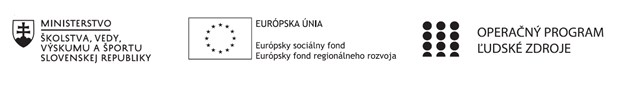 Písomný výstup pedagogického klubu 10.Pokyny k vyplneniu Písomného výstupu pedagogického klubu:	Písomný výstup zahrňuje napr. osvedčenú pedagogickú prax, analýzu s odporúčaniami, správu s odporúčaniami. Vypracováva sa jeden písomný výstup za polrok. V riadku Prioritná os – VzdelávanieV riadku špecifický cieľ – riadok bude vyplnený v zmysle zmluvy o poskytnutí NFPV riadku Prijímateľ -  uvedie sa názov prijímateľa podľa zmluvy o poskytnutí nenávratného finančného príspevku (ďalej len "zmluva o NFP")V riadku Názov projektu -  uvedie sa úplný názov projektu podľa zmluvy NFP, nepoužíva sa skrátený názov projektu V riadku Kód projektu ITMS2014+ - uvedie sa kód projektu podľa zmluvy NFPV riadku Názov pedagogického klubu (ďalej aj „klub“) – uvedie sa  celý názov klubu V riadku Meno koordinátora pedagogického klubu – uvedie sa celé meno a priezvisko koordinátora klubuV riadku Školský polrok -  výber z dvoch možnosti – vypracuje sa za každý polrok zvlášťseptember RRRR – január RRRR február RRRR – jún RRRR V riadku Odkaz na webové sídlo zverejnenej správy – uvedie sa odkaz / link na webovú stránku, kde je písomný výstup zverejnenýV tabuľkách Úvod ,Jadro a Záver sa popíše výstup v požadovanej štruktúre V riadku Vypracoval – uvedie sa celé meno a priezvisko osoby/osôb (členov klubu), ktorá písomný výstup vypracovala  V riadku Dátum – uvedie sa dátum vypracovania písomného výstupuV riadku Podpis – osoba/osoby, ktorá písomný výstup vypracovala sa vlastnoručne   podpíšeV riadku Schválil - uvedie sa celé meno a priezvisko osoby, ktorá písomný výstup schválila (koordinátor klubu/vedúci klubu učiteľov) V riadku Dátum – uvedie sa dátum schválenia písomného výstupu V riadku Podpis – osoba, ktorá písomný výstup schválila sa vlastnoručne podpíše.Prioritná osVzdelávanieŠpecifický cieľ1.2.1 Zvýšiť kvalitu odborného vzdelávania a prípravy reflektujúc potreby trhu prácePrijímateľSúkromná stredná odborná škola - ELBA, Smetanova 2, PrešovNázov projektuVzdelávanie 4.0 – prepojenie teórie s praxouKód projektu  ITMS2014+312011ADL9Názov pedagogického klubu Pedagogický klub finančnej a matematickej gramotnosti -prierezové témy.Meno koordinátora pedagogického klubuIng. Tatiana ŠefčíkováŠkolský polrok 01.02.2022-30.06.2022Odkaz na webové sídlo zverejnenia písomného výstupuhttps://ssoselba.edupage.org/a/pedagogicky-klub-c-3ÚvodPedagogický klub finančnej a matematickej  gramotnosti– prierezové témy je  vytvorený učiteľmi všeobecno-vzdelávacích, odborných predmetov a OV, ktorí sa stretávajú s témou finančnej gramotnosti a matematickej gramotnosti vo výučbe svojho predmetu, ako prierezovej témy. Klub bude fungovať počas školských rokov, od septembra 2020 do januára 2023 (spolu 25 mesiacov) a jeho udržateľnosť vychádza z koncepcie nového modelu SOŠ, ktorého súčasťou sú „riešiteľské rady“ tímov pre vzdelávacie oblasti ISCED 3A, ISCED 3C a pre odborné vzdelávanie a prípravu. Spôsob organizácie: stretnutia 2 krát do mesiaca. Dĺžka jedného stretnutia: 3 hodiny.Varianta klub: pedagogický klub s výstupmi.Zameranie pedagogického klubu: Pedagogický klub sa bude zameriavať na rozvoj finančnej gramotnosti v rámci odborného vzdelávania a prípravy na povolanie, ako prierezovej témy a tiež matematickej gramotnosti v bežnom živote. Cieľom realizácie aktivít pedagogického klubu je zvýšenie odborných kompetencií pedagogických zamestnancov pre ďalšie zvyšovanie úrovne finančnej gramotnosti žiakov naprieč vzdelávaním.V rámci činnosti pedagogického klubu sa chceme zaoberať najefektívnejšími metódami a stratégiami pre rozvoj finančnej gramotnosti. Vychádzame z identifikovaných potrieb odborného vzdelávania a prípravy v tejto oblasti, ako sú:prakticky používať informácie z oblasti finančnej gramotnosti- v konkrétnych situáciách,aplikovať vedomosti o zákonitostiach, zásadách, procesoch, normách a všeobecných pojmoch z finančnej gramotnosti v širších súvislostiach,monitorovať, analyzovať, plánovať, organizovať a vyhodnocovať konkrétne pracovné postupy s ohľadom na efektívnosť, finančnú náročnosť a hospodárnosť.Finančná gramotnosť  zvyšuje a pozitívne vplýva na rozvoj matematickej gramotnosti žiaka. Odstraňuje bezduché drilovanie od pamäťového učenia sa s porozumením.Cieľom činnosti nášho pedagogického klubu bude vytvárať inovatívne materiály, Best Practice, OPS, zdieľa skúseností, vymieňať si názory v oblasti rozvoja matematickej a finančnej gramotnosti žiakov. Ďalšie činnosti, ktoré budú realizované v rámci pedagogického klubu:Tvorba Best Practice, Prieskumno-analytická  a tvorivá činnosť týkajúca sa výchovy a vzdelávania a vedúca k zlepšeniu a identifikácii OPS, Výmena skúseností pri aplikácii moderných vyučovacích metód, Výmena skúseností v oblasti medzi-predmetových vzťahov,Tvorba inovatívnych didaktických materiálov,Diskusné posedia a štúdium odbornej literatúry, Identifikovanie problémov v rozvoji finančnej a matematickej gramotnosti žiakov a možné riešenia.Stručná anotáciaPedagogický klub finančnej  a matematickej gramotnosti – prierezové témy sa zaoberal nasledujúcimi témami:Skupinová práca a jej vplyv na rozvoj finančnej a matematickej gramotnosti žiaka, OPS v danej oblasti, Projektová vyučovacia metóda a jej vplyv na rozvoj predmetných gramotnosti žiaka, Dlhy a ako im predchádzať, Tvorivá dielnička.Kľúčové slováMatematická gramotnosť, finančná gramotnosť, OPS, výmena skúseností, metódy a inovácie.Zámer a priblíženie témy písomného výstupuZámerom nášho výstupu je popísať aktivity zrealizované učiteľmi, členmi pedagogického klubu na zasadnutiach pedagogického klubu finančnej a matematickej gramotnosti– prierezové témy.Priblíženie témy: Finančná gramotnosť znamená kombináciu informovanosti, vedomostí, zručností, postojov a správania vo finančnej oblasti, ktorá je potrebná na prijímanie dobrých finančných rozhodnutí a v konečnom dôsledku na dosiahnutie individuálnej finančnej prosperity. Cieľom rámca finančných kompetencií a finančného vzdelávania je zvýšenie úrovne pri tvorbe dôležitých finančných rozhodnutí, schopnosť plánovať svoj život v súvislostiach zdravého životného štýlu, ktorého súčasťou je kritická práca so zdrojmi informácií. Počas zasadnutí klubu sme sa zaoberali možnosťami, ako zlepšiť finančnú gramotnosť žiakov, čo však bez matematického aparátu nie je možné, a teda zvýšenie finančnej gramotnosti prináša zároveň aj zvýšenie matematickej gramotnosti.Jadro:Popis témy/problémPôvodný rámec základných kompetencií v oblasti finančnej gramotnosti bol zverejnený v roku 2016. Odvtedy sa úroveň digitalizácie financií a komunikácie prudko zvýšila, pričom sa ešte viac urýchlila v dôsledku pandémie ochorenia COVID-19. Tovar a služby vrátane finančných produktov a služieb sa v súčasnosti čoraz viac ponúkajú digitálnymi prostriedkami, pričom v nevýhodnom postavení sú tí, ktorí nemajú vedomosti, zručnosti a postoje potrebné na ich bezpečné používanie. Finančné kompetencie znamenajú kompetencie súvisiace s  finančnými službami, digitálnymi nástrojmi relevantnými pre osobné financie, digitálnymi aktívami alebo akúkoľvek inú kompetenciu súvisiacu s digitálnymi médiami, ktorá je relevantná pre osobné financie. Trh práce vyžaduje  rozšírené poznanie z oblasti finančnej gramotnosti a s tým súvisi  nutnosť stále pracovať na rozvíjaní matematických znalostí. Záver:Zhrnutia a odporúčania pre činnosť pedagogických zamestnancovPočas zasadnutí klubu sme sa zaoberali témou skupinovej práce a jej výhodami z pohľadu rozvoja finančnej gramotnosti. Jednoznačne prínosy sú:Komunikácia tvárou v tvár umožňuje jednoduché rovesnícke vzdelávanie, Vytvára sa priestor na tvorbu argumentov, Skupina „chráni“ pred zlým rozhodnutím jednotlivca ( prípadové štúdie z finančnej gramotnosti), Umožňuje efektívnu diskusiu a dostatok priestoru pre každého žiaka v porovnaní s frontálnym vyučovaním, kde časové obmedzenie neumožňuje aktívnu účasť každého žiaka. Osvedčili sa nám tieto formy:Metóda štyroch rohovPoužívame túto metódu hlavne v jej skupinovej variácii. Slúži na rozvoj kritického myslenia ako aj na kontrolu porozumenia. Najlepšie funguje v prostredí triedy, kde sa žiaci cítia pohodlne pri vyjadrovaní a obhajovaní svojich vlastných názorov a nápadov bez toho aby boli ovplyvnení odpoveďami ostatných. Metóda štyroch rohov je založená na princípe  premiestnenia sa po miestnosti, aby ukázali úroveň svojho súhlasu alebo nesúhlasu s vyhlásením. Ide o kooperatívnu vzdelávaciu stratégiu, ktorá poskytuje žiakom príležitosť zamyslieť sa nad svojimi názormi a potom tieto názory prediskutovať s ostatnými.Na základe požiadaviek prostredníctvom Východísk ku kurikulárnej reforme je forma činnostného učenia sa silne podporovaná a táto metóda je príkladom jej využitia.Metódu štyroch rohov môžeme aplikovať do vyučovacieho procesu v niekoľkých variantoch. Variant č. 1: Každý roh v miestnosti si označíme číslom od 1 do 4, tak aby boli čísla dostatočne vidieť. Pripravíme si sériu otázok na ktoré budeme mať vždy 4 odpovede. Každá odpoveď bude mať číslo a ktoré bude korešpondovať s vybranou odpoveďou. Žiadna odpoveď nie je nesprávna. Upozorníme ich aby si vybrali tú odpoveď, s ktorou najviac súhlasia. Začneme s jednoduchšími otázkami a pokračujeme s náročnejšími. Žiaci sa v rohoch stretnú s priaznivcami rovnakého názoru. Učiteľ nabáda žiakov k diskusii v rohoch o tom, prečo dali prednosť práve tejto voľbe. Variant č. 2: Každý roh v miestnosti si označíme číslom od 1 do 4, tak aby boli čísla dostatočne vidieť. Žiakov upozorníme, že: 1 – najviac súhlasím,
2 – súhlasím,
3 – čiastočne súhlasím, 4 – nesúhlasím. Pripravíme si materiály vo forme výrokov k vybranej téme finančnej gramotnosti. Po prečítaní každého výroku počkáme, kým sa žiaci rozmiestnia do každého rohu. Po uplynutí časového limitu s nimi diskutujeme odôvodoch výberu ich stanoviska k prečítanému faktu. Variant č. 3: Na štyri veľké papiere umiestnené v rohoch miestnosti napíšeme vždy po jednej otázke. Žiaci individuálne, alebo po skupinách 3 – 4 prechádzajú od papiera k papieru, diskutujú o zadaní a píšu svoje odpovede. Ku každému papieru sa môžu niekoľkokrát vrátiť a prečítať si, čo zapísali spolužiaci. To môže podnietiť ďalšie ich nápady, ktoré môžu na papier dopísať. Aktivita je ukončená v okamihu, keď žiadny žiak, resp. skupina už nemá k danej problematike komentár. Prínosy skupinovej práce:Rovnaké, rôzne a voliteľné úlohyVšetci žiaci môžu robiť rovnaké úlohy, každý žiak má v rámci jednej úlohy inú čiastkovú úlohu alebo môžeme dať každej skupine inú úlohu, všetky by ale mali testovať jadro vedomostí prebraných na hodinách. Žiaci väčšinou veľmi dobre reagujú na takú úlohu, ktorú majú vypracovať pre svojich spolužiakov.Tréning  skupínŽiaci môžu na základe tréningu spolupráce porovnávať si výsledky o to, kto nejakú úlohu urobí najlepšie alebo najrýchlejšie. Môžu spolu urobiť nejaký pokus, môžu vytvoriť nejaké spoločné dielo – obraz, nástenku, poster a podobne. Všímame si  snahu v skupine spolupracovať.Ukážky z aktivít – OPS:Osobné konanie týkajúce sa výdavkov a spotreby- je založené na potrebách a prianiach. Skupinová diskusia/brainstorming: Považujete potreby a priania za to isté alebo ich odlišujete? Vysvetlite svoju odpoveď. Po tom ako účastníci aktivity vysvetlia svoje stanoviská a skupinová diskusia sa skončí, vysvetlíme im rozdiely medzi potrebami a prianiami. Obvykle hovoríme o piatich základných kategóriách potrieb: 1. Fyziologické potreby, 2. Potreba bezpečia, 3. Potreba lásky/príslušnosti, 4. Potreba úcty, a 5. Seba realizácia. Odporúčanie: použite nasledovnú ilustráciu pre vysvetlenie základných kategórií potrieb podľa Maslowa. Potreby sa týkajú širokých kategórií produktov/služieb, t.j. jednu potrebu dokážu uspokojiť rôzne ponuky. Napríklad potreba bezpečia, alebo konkrétnejšie domova alebo vlastníctva môže byť uspokojená rôznymi spôsobmi: prenájom bytu alebo domu, kúpa nehnuteľnosti, ubytovňa… Priania sú definované presnejšie - korešpondujú konkrétnemu produktu/službe alebo aj značke. Niekedy sú potreby chápané ako niečo, čo je potrebné alebo dokonca nevyhnutné. Nedostatok produktov/služieb, ktoré sú objektom potrieb spôsobuje problémy. Na druhej strane je prianie niečo, bez čoho sa dokážeme zaobísť ale stále by sme to chceli mať. Vysvetlite a prediskutujte tento rozdiel, pre uistenie sa, že tento rozdiel žiaci pochopili zrealizujeme ďalšie cvičenie.Ukážka 2Forma: skupinová diskusia, ktorá sa sústredí na: 1. silné stránky rozpočtov domácnosti – zdieľanie zistení a skúseností, a 2. identifikované problémy a nápady pre ich vyriešenie. Potom by ste mali s účastníkmi prediskutovať rozpočtové nevýhody:  Najprv identifikujte potenciálne dôvody nevýhod/potenciálneho deficitu: nečakané náklady, oneskorenie/pokles mesačných príjmov, nekompletné sledovanie výdajov, atď.prediskutujte ako sa vyhnúť nedostatkom. Uistite sa, že žiaci chápu dôvody potenciálneho deficitu a ako prepočítať rozpočet.Dobrá rada nad zlato: Zaznamenajte si denné výdaje, zaraďte ich do správnej kategórie. Odpočítajte sumu od dostupných peňazí kedykoľvek ich miniete. Toto je množstvo peňazí, ktoré môžete minúť.  Vyhnite sa dlhom – keď sa dostupné peniaze minú, prestaňte míňať.  Čas od času prehodnoťte rozpočet – môže sa stať, že rozpočet je nerealistický alebo by ste mali presunúť peniaze medzi kategóriami.  Na konci mesiaca prispôsobte rozpočet na nasledujúci mesiac. Po priorizácii (splatenie dlhu, úspory) prehodnoťte výdaje. Finančná odolnosť-finančná odolnosť vymedzuje ako schopnosť jednotlivcov alebo domácností odolávať negatívnym šokom s finančnými dôsledkami, zvládať ich a zotavovať sa z nich. Tieto šoky môžu byť makroekonomické (všeobecné) aj mikroekonomické (špecifické pre jednotlivcov). V tejto súvislosti je dôležité zohľadniť predchádzanie vážnym negatívnym finančným účinkom šokov (preventívne opatrenia) a rýchle zotavenie sa z nich (schopnosť odolávať). Finančná odolnosť sa preto vzťahuje na širokú škálu kompetencií.Navrhnite 3 preventívne opatrenia pre zvýšenie finančnej odolnosti:Navrhnite 3 opatrenia pre rýchle zotavenie sa v prípade, že finančná odolnosť bola znížená:Vypracujte plán pre zvýšenie finančnej odolnosti.Diskujte v skupine o pláne odolnosti.V rámci stretnutí sme diskutovali o možnosti využitia personalizovaného učenia pri rozvoji finančnej gramotnosti a pri téme úver, ako predchádzať dlhom.Zhodujeme sa, že ide predovšetkým o sebariadené učenie sa:-prenáša zodpovednosť a kontrolu na žiaka, a to za  splnenia dôležitých podmienok:žiak musí chcieť  alebo aspoň musí byť pripravený prijať určitú mieru autonómiežiak musí mať  rozvinuté kompetencie, bez ktorých by táto autonómia nebola možnážiakov postoj k autonómii je pozitívnyžiak je schopný v rámci autonómie efektívne sa učiť.Rozsah autonómie a miery poskytnutej pomoci, by mal závisieť od potrieb konkrétneho žiaka a je nezávislý od presvedčenia učiteľa.  Personalizované učenie je učenie sa reálnemu životu a je primárnym  cieľom vzdelávania. Je to tiež metóda, ktorá sa veľmi dobre osvedčuje pri prierezových témach ako sú témy z finančnej gramotnosti. Personalizované učenie je založené na humanistických prístupoch. Úloha učiteľa je byť facilitátorom.Hlavné výhody PU:vnútorná motivácia žiaka, aktivizácia žiaka, žiak nadobúda schopnosť –„ zdokonaľovať svoje učenie a výkon“,žiak sa učí zodpovednému prístupu k plneniu úloh, ktoré si sám stanovil.Odporúčame v ďalšom období – v školskom roku 2022/2023 pokračovať v aktivitách nášho klubu podľa plánu činností. Vypracoval (meno, priezvisko)Ing.Tatiana ŠefčikováDátum30.6.2022PodpisSchválil (meno, priezvisko)Mgr.Romana Birošová,MBADátum30.6.2022Podpis